+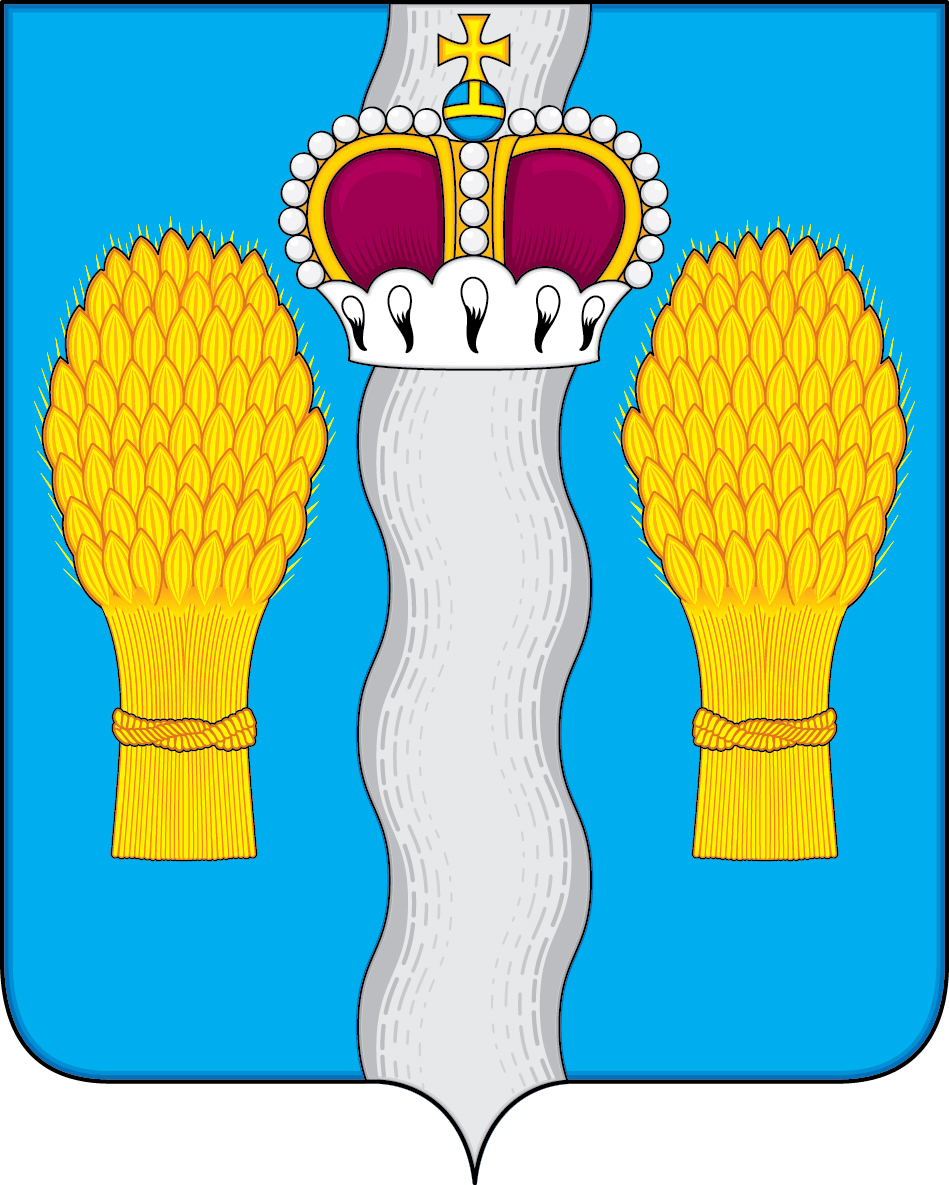 Р А Й О Н Н О Е  С О Б Р А Н И Емуниципального района «Перемышльский район»РЕШЕНИЕс. Перемышль« 07 »  июля  2022 г                                                                          №  120           В соответствии со статьей 217 Бюджетного кодекса Российской Федерации Районное Собрание муниципального района                                                        РЕШИЛО:        1. Увеличить бюджетные ассигнования в сумме 2 848 898 (Два миллиона восемьсот сорок восемь тысяч восемьсот девяноста восемь) рублей, из них:     - Отделу культуры на строительство Хотисинского сельского дома культуры в сумме 1 942 138 рублей в связи с подорожанием строительных материалов в рамках муниципальной программы «Развитие культуры в муниципальном районе «Перемышльский район»;      - МКУ ДО «ДЮСШ «Авангард» на заключение и оплату договоров технологического присоединения по холодному водоснабжению и водоотведению в сумме 906 760 рублей по строительству Спортивного центра с универсальным игровым залом в с.Перемышль в рамках муниципальной программы «Комплексное развитие сельских территорий в муниципальном районе «Перемышльский район».           2. Источником финансирования считать неиспользованные остатки бюджетных средств по состоянию на 01.01.2022 года.        3. Отделу финансов администрации муниципального района «Перемышльский район» внести изменения в сводную бюджетную роспись.Глава муниципального района                                                 Т.В.Спасова	Об увеличении бюджетных ассигнований